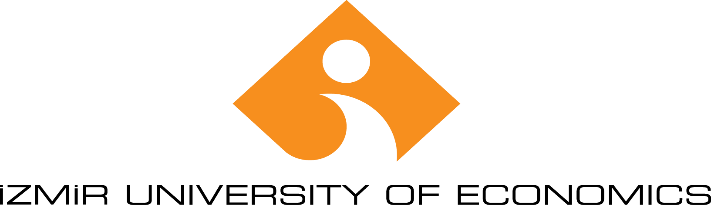 INTERNATIONAL GRADUATE SCHOLARSHIP APPLICATION FORM1. Personal Information2. Academic Information3. Other Personal Qualifications4. Program Preference (Please indicate the master or Phd programs you want to apply.) I hereby accept that all the information declared on this form is correct.Signature:Date:Note:In order to apply for international graduate scholarship, you have to add the following application documents to your file. Please note that incomplete application files with missing documents will NOT be considered for scholarship.Required Application Documents:International Graduate Scholarship Application FormUndergraduate/Master DiplomaGRE/GMAT Score CardUndergraduate/Master Transcript2 reference lettersEnglish Language Exam Score Card (TOEFL, FCE, PTE etc.)Pasport copyName- SurnameDate of birth and placeCitizenshipGenderFemale                     MaleContact addressPhone (GSM)E-mailUniversity (Bachelor’s Degree/Master Degree)FacultyProgramCGPA (Cumulative Grade Point Average)English Proficiency Score (if any)GRE/GMAT scoreWork experience (in years)PreferencePreferencePreference